 Date xx/xx/xx - Collège    Prénom et NOM ……............................... Mon Alimentation et l’agriculture            Ce questionnaire nous permet d’en savoir plus sur tes connaissances et tes expériences autour de l’agriculture. Il n’y a pas de bonnes ou mauvaises réponses ! Dans ce que l’on mange, qu’est-ce qui vient de l'agriculture ?…...........................................................................................................................................................…........................................................................................................................................................…........................................................................................................................................................Selon toi, où peut-on acheter les produits qui viennent de l’agriculture ? …............................................................................................................................................…....................................................................................................................................................................…........................................................................................................................................................Selon toi, qu'est-ce qu'un agriculteur –une agricultrice ?…............................................................................................................................................…............................................................................................................................................….................................................................................................................................................................................A combien de temps en voiture de chez toi crois-tu qu'il y a de l'agriculture ?      □ Moins de dix minutes                                  □  Entre dix et trente minutes    □ Entre trente minutes et une heure		 □ Plus d’une heureSelon toi, qu'est-ce qu’on cultive autour de ta ville ? Quels animaux élève-t-on autour de ta ville ? …............................................................................................................................................…............................................................................................................................................…......................As-tu déjà rencontré un agriculteur / une agricultrice ? Non Oui Connais-tu personnellement un agriculteur / une agricultrice ?▢ Non ▢ Oui →  Dans quelle ville habite-t-il / elle ?....…………………………………………………Dans que pays vit-il / elle ? ……………………………………………………...................Qui est-il / elle pour toi (ami, famille (oncle, grand-mère….))…………………………As-tu déjà été dans un lieu de production agricole ou d’élevage d’animaux ? ▢ Non ▢ Oui →  Dans quel pays était-ce ?……………………………………......................................Chez qui (inconnu, ami, famille (oncle, grand-mère….)  …………………………Dans que pays vit-il / elle ? ……………………………………………………...................As-tu déjà visité des lieux en lien avec l’agriculture à l’école (en primaire ou en sixième) ? ▢ Non ▢ Oui →  Quel type de lieu était-ce ? (élevage, champ, marché…) ……………………………………………………………………………………………………………………………………………                 Qu’est-ce qui t’a le plus marqué de cette visite ? ………………………………………………………………………………………………………………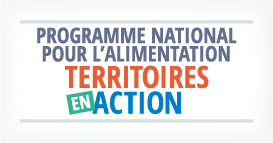 Connais-tu des aliments qui viennent d'autres pays ? Cite l'aliment avec le pays.As-tu déjà participé ou participes-tu cette année au club potager ?▢ Non ▢ Oui →  Qu’est-ce que tu préfères dans cet atelier ? ………………………………………….. ……………………………………………………………………………………………………………….Connais-tu personnellement quelqu’un qui cultive un potager ? ▢ Non ▢ Oui →  Dans quelle ville habite-t-il / elle ? …………………………………………………….Dans que pays vit-il / elle ? ……………………………………………………...................Qui est-il / elle pour toi (ami, famille (oncle, grand-mère….))………………………….As-tu déjà semé, cultivé ou cueilli des plantes en vue de les manger ? ▢ Non ▢ Oui →  Avec qui ? ……………………………………………………..................Chez qui (ami, famille (oncle, grand-mère….)  …………………………Dans quel pays? ……………………………………………………...................T’es-tu déjà occupé d’animaux de la ferme ? ▢ Non ▢ Oui → Avec qui ? ……………………………………………………..................Chez qui (ami, famille (oncle, grand-mère….)  …………………………Dans quel pays ? ……………………………………………………...................Qui reçoit le plus d’argent quand tu achètes par exemple 1 kg de pommes ? Coche une seule réponse : □ L’agriculteur ? □ Le supermarché ? □ Le transporteur ? □ L’entreprise qui fabrique de la compote de pomme ? □ Le commerçant au marché ? Qui reçoit le moins d’argent, quand tu achètes par exemple 1 kg de pommes ? Coche une seule réponse :     □ L’agriculteur ? □ Le supermarché ? □ Le transporteur ? □ L’entreprise qui fabrique de la compote de pomme ? □ Le commerçant au marché ? A quoi cela sert-il de manger des fruits et des légumes ? Propose plusieurs réponses. …............................................................................................................................................…....................................................................................................................................................................…..............................................................................................................................................En France, pourquoi est-ce que toutes les familles ne mangent pas la même chose ? Propose plusieurs réponses. ………………………………………………………………………………………………..……………………………………………………………………………………………….. AlimentsPays